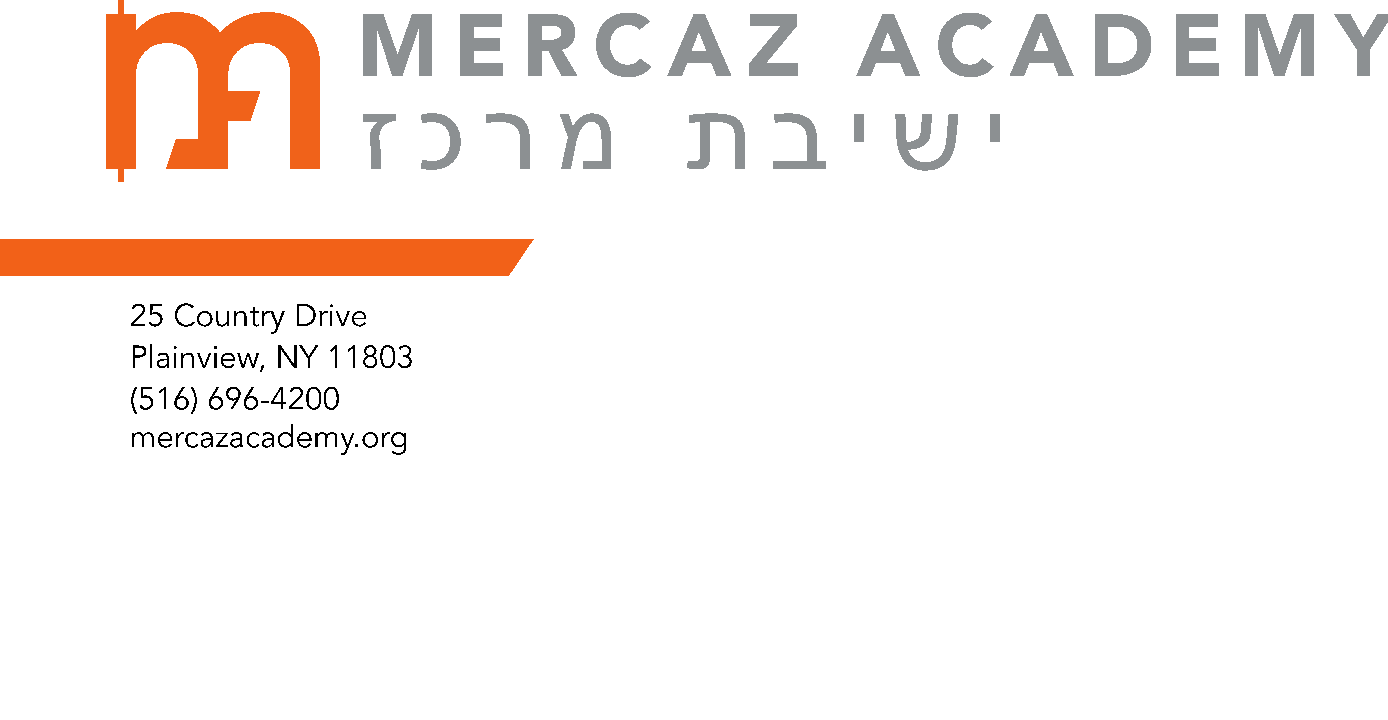 LET’S MAKE MERCAZ HISTORY TOGETHER
This has been a spectacular first year for MERCAZ ACADEMY.  To celebrate this achievement, we are publishing a one-time-only COMMEMORATIVE BOOK, which will be a keepsake for years to come. To help make this publication especially meaningful, we are including a FRIENDS AND FAMILIES OF MERCAZ section that contains congratulatory greetings from various contacts and supporters. Please circle below the size of the congratulatory greeting you want to add, print your greeting in the space below or email a PDF or Word document, and send it in with a check to the address noted. You can also pay via Zelle (treasurer@mercazacademy.org). – please include your name in the Zelle memo section. If you have any questions, please call Barry Helprin (516-695-4235) or write to:  barryhelprin1@gmail.com_______________________________________________________________________                                 FRIENDS AND FAMILIES OF MERCAZ           $250 [quarter-page]             $500 [half-page]               $1,000 [full-page]My/Our Greeting:                [DEADLINE for receipt of greeting is JULY 15th]____________________________________________________________________________________________________________________________________________________________________________________________________________________________________________________________________________Enclosed is a check for the above circled amount, payable to Mercaz Academy. Send this form to : MERCAZ ACADEMY COMMEMORATIVE BOOK                                   25 Country Dr                                   Plainview, N.Y. 11803YOUR NAME(S):_______________________________________Your Address/Phone: ____________________________________/____________ Greeting solicited by: __________________________________________